Ek-2AMBALAJ İŞARETLEME SİSTEMİa) PLASTİKLER İÇİN NUMARALANDIRMA VE KISALTMA SİSTEMİ b) KAĞIT VE KARTON İÇİN NUMARALANDIRMA VE KISALTMA SİSTEMİ c) METALLER İÇİN NUMARALANDIRMA VE KISALTMA SİSTEMİ ç) AHŞAP MALZEMELER İÇİN NUMARALANDIRMA VE KISALTMA SİSTEMİ d) TEKSTİL MALZEMELERİ İÇİN NUMARALANDIRMA VE KISALTMA SİSTEMİ e) CAM İÇİN NUMARALANDIRMA VE KISALTMA SİSTEMİ f) KOMPOZİTLER İÇİN NUMARALANDIRMA VE KISALTMA SİSTEMİ Ambalajların üzerinde, yukarıda belirtilen işaretleme ve numaralandırmanın dışında herhangi bir işaretleme yapılmayacaktır.Ek-3AMBALAJLARIN ÜZERİNDE KULLANILACAK SEMBOL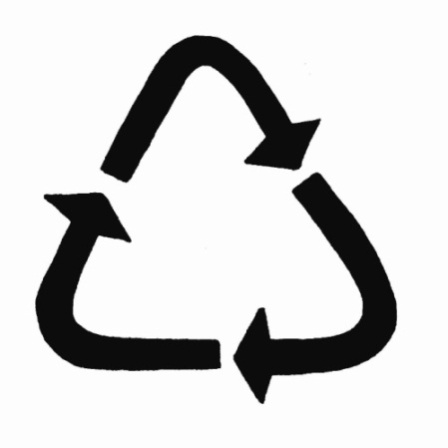 Geri kazanılabilir ambalaj sembolüEk-4Geri dönüşüm ve geri kazanım oranlarının hesaplanması(1) Toplam geri dönüşüm ve geri kazanım oranlarının hesaplanması için malzeme cinsine bakılmaksızın piyasaya sürülen toplam ambalaj miktarı, malzeme bazlı geri dönüşüm oranları hesaplanırken ise ambalaj cinsi bazında piyasaya sürülen ambalaj miktarı,(2) Geri dönüşüm oranlarının hesaplanması için maddesel geri dönüşüme veya diğer geri dönüşüm yöntemlerine (organik geri dönüşüm dahil) tabi tutulan toplam ambalaj atığı miktarı,(3) Geri kazanım oranlarının hesaplanması için geri dönüşüm, enerji geri kazanımı veya diğer geri kazanım yöntemlerine tabi tutulan toplam ambalaj atığı miktarı esas alınır.(4) Geri dönüşüm oranları hesaplanırken yeniden kullanıma hazırlanan/depozito/iade sistemiyle toplanarak yeniden kullanılan ambalaj miktarı hedeflere dahil edilir. Hesaplamalarda bu faaliyetler sonucunda elde edilen yeniden kullanıma hazırlanmış ürün ve bileşenlerin de ağırlığı dikkate alınarak aşağıdaki formül kullanılır:H= (A+Y) *100/ (P+Y) H: Yıllık geri dönüşüm ve yeniden kullanım oranı (%);A: Geri dönüştürülen/yeniden kullanıma hazırlanan ambalaj atığı miktarı (kg/yıl)Y: Yeniden kullanıma hazırlanmış ambalaj miktarı (kg/yıl)P: Piyasaya sürülen ambalaj miktarı (kg/yıl)Ek-1AMBALAJ TANIMINAİLİŞKİN AÇIKLAYICI ÖRNEKLERHerhangi bir ürünün ambalaj olup olmadığının belirlenmesinde 4 üncü maddede yer alan ambalaj tanımı ve aşağıda belirtilen kriterler esas alınır. Kriterlerin altında yer alan hususlar bu kriterlerin uygulanmasına örnek teşkil eder. MALZEMEKISALTMALARNUMARALAMAPolietilen teraftalatPET1Yüksek yoğunluklu polietilenHDPE2PolivinilklorürPVC3Düşük yoğunluklu polietilenLDPE4PolipropilenPP5PolistirenPS6… Diğer19MALZEMEKISALTMALARNUMARALAMAOluklu mukavvaPAP20Oluklu olmayan mukavvaPAP21KağıtPAP22…. Diğer39MALZEMEKISALTMALARNUMARALAMAÇelik FE40AlüminyumALU41…. Diğer49MALZEMEKISALTMALARNUMARALAMAAhşapFOR50MantarFOR51…. Diğer59MALZEMEKISALTMALARNUMARALAMAPamukTEX60JütTEX61…. Diğer69MALZEMEKISALTMALARNUMARALAMARenksiz camGL70Yeşil camGL71Kahverengi camGL72…. Diğer79MALZEMEKISALTMALARNUMARALAMAKağıt ve karton/çeşitli metaller80Kağıt ve karton/plastik81Kağıt ve karton/ alüminyum82Kağıt ve karton/teneke 83Kağıt ve karton/plastik/alüminyum84Kağıt ve karton/plastik/alüminyum/teneke8586878889Plastik/ alüminyum90Plastik/ teneke91Plastik/ çeşitli metaller929394Cam/plastik95Cam/alüminyum96Cam/teneke97Cam/çeşitli metaller98 Diğer99